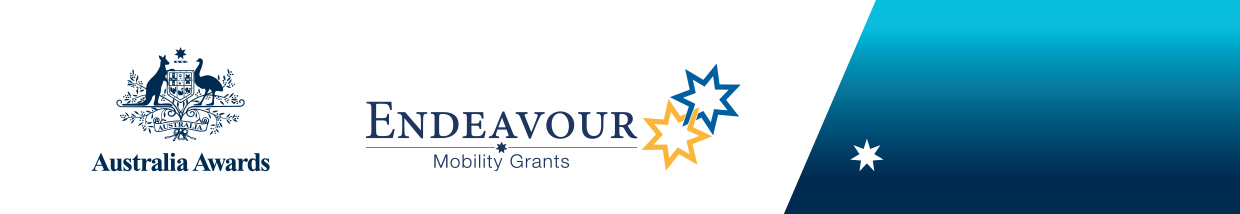 2018 RoundQuestions for Faculty MembersThis form is intended to assist International Liaison Officers (ILOs) to gather information from faculty members. It will not be accepted by the Department of Education and Training as an application for Endeavour Mobility Grants. All grant applications must be lodged by the ILO directly into ISEO, the Department’s application and grant management system.Please return completed forms to Jasmine Lim (jasmine.lim@unimelb.edu.au)  in Student Success by 24 May 2017 11.59pm. Faculty Contact 	Name: 		Contact Number: 	Faculty: 		 Course Details 	Course Name: 	Course Qualification Level (tick relevant box/s):VET			Undergraduate			Postgraduate Project Details 	Name of Project:  	Type of project (tick relevant box/s):Proposed travel dates: 	Travel must take place between 1 January 2018 and the project completion date:Proposed Number of Students (mac of 10 grants per Project application for short-term grants): 		Location (s) & Project Partner(s): 		Please specify if the project will be for academic credit or is otherwise a mandatory component of the student’s course: Brief Overview of Project (max 200 words)Provide an overview of your proposed mobility project.This field does not contribute to the project’s weighted score. It is intended to provide background information to help assessors understand the nature of your project proposal.Only include information that describes the nature of the Project. Please avoid using jargon or specialist/technical language. Address the Following Selection Criteria:Criterion 1	Outline the desired outcomes of the Project and the relevance of the Project to the participating Students’ field or course of study. (50 per cent weighting; 300 words)Criterion 2	Outline how the institution will manage the Project successfully and engage Students in the Project. (40 per cent weighting; 200 words)Criterion 3	Describe how the institution will encourage the participation and success of Students from identified disadvantaged backgrounds in the Project. (10 per cent weighting; 150 words)Additional Selection Criteria (for Asia VET and Asia Postgraduate only)The Asia Postgrad and Asia VET programs allow for a language support grant and additional information will be required to support your project application.Responses to this criterion do not contribute to the project’s overall score. Responses are considered solely for the purpose of determining eligibility for Language Support Grants.Does the project have a language component (If yes, the project may receive a language grant of $1000 per student subject to available funds by the Government: Y or NNumber of language support grants sought (may 10 per application):Please indicate which Asian Language will be studied and provide detail of when the language study will be undertaken (concurrently or prior to the mobility Project) and which institution or organization will deliver the training (if known) (150 words) 2018 Endeavour Mobility Grant timelineFunding Period Short-term: 1 Jan 2018 to 1 March 2019 (study of less than 6 months in duration)Funding Period Semester: 1 Jan 2018 to 31 August 2019 (must be full time and for no less than 10 weeks and no greater than 20 weeks)Bachelor DegreeBachelor Honours DegreeGraduate CertificateGraduate DiplomaMasters Degree by CourseworkMasters Degree ExtendedDiplomaCertificate IVGraduate DiplomaAdvanced Diploma1 Semester2 SemestersShort CourseClinical PlacementInternshipShort term StudyPracticumVolunteerWork PlacementOtherResearchProject typeMaximum Duration for TravelCompletion DateShort-term projects6 months1 March 2019Semester Projects12 months31 August 2019Please return the completed form to Jasmine Lim jasmine.lim@unimelb.edu.au by 24 May 11.59pm.TimelineActivity19 April 2017Application round opens 24 May, 11:59PMApplication registration deadline with Student Success;Finalise project submission - support from Student Success 26 May 2017Project submissions finalised and submitted to Student Success31 May – 1 June 2017Chancellery review and endorsement8 June – 12 June 2017Endorsed applications uploaded by Student Success14th JuneDET Application round closes at 11.59 PM AEST.June – August 2017Applications assessedAugust – September 2017Applicants notified of outcomes. Funding offers made to successful Applicants.Project schedules and invoices due four weeks after offers are made. 